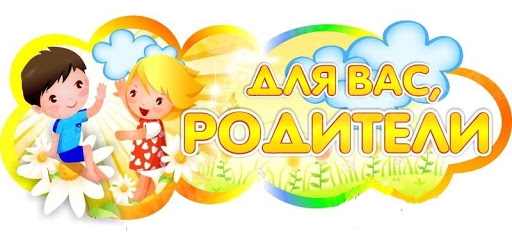 Три способа открыть ребёнку свою любовь: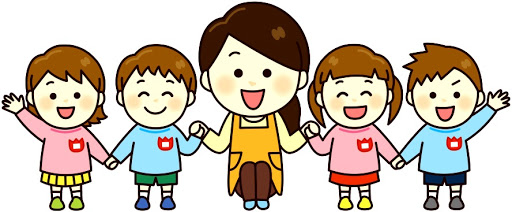 
Слово. 
Называйте ребенка ласковыми именами, придумывайте домашние прозвища, рассказывайте сказки, пойте колыбельные, и пусть в вашем голосе звучит нежность, нежность и только нежность.Прикосновение.Взгляд.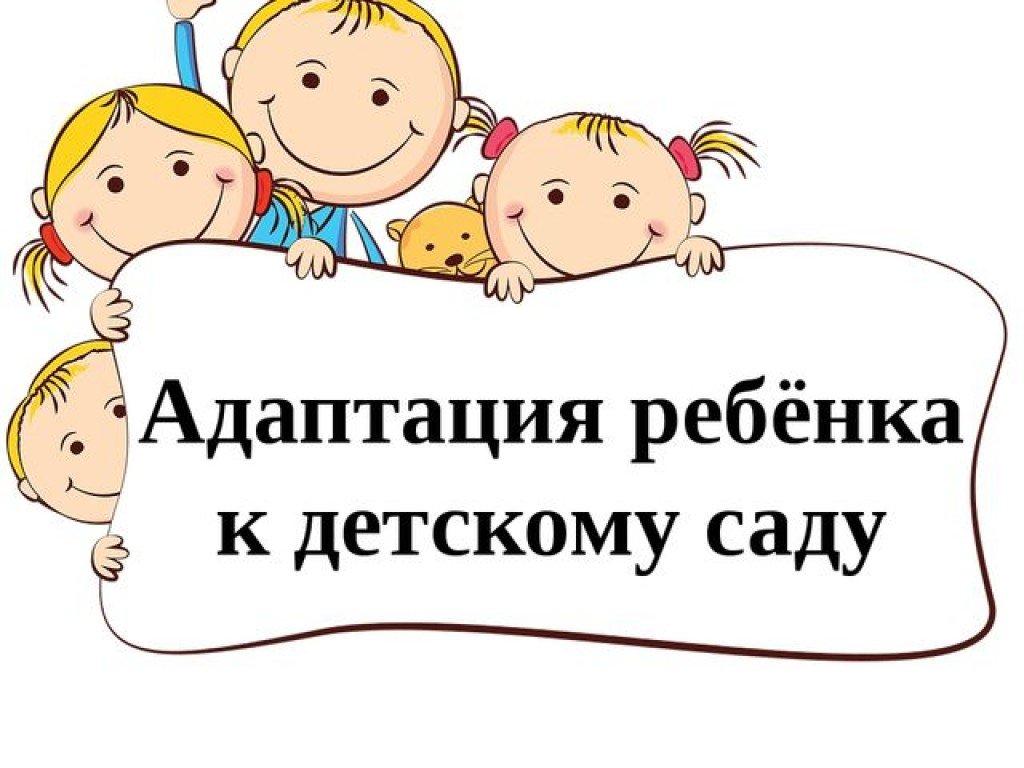  Рекомендации родителям по адаптации ребенка к детскому садуВ первую очередь, это неготовность родителей к негативной реакции ребенка на дошкольное учреждение. Родители бывают напуганы плаксивостью ребенка, растерянны, ведь дома он охотно соглашался идти в детский сад. Надо помнить, что для малыша – это первый опыт, он не мог заранее представить себе полную картину, что плаксивость – нормальное состояние дошкольника в период адаптации к детскому саду. При терпеливом отношении взрослых она может пройти сама собой.    Частой ошибкой родителей является обвинение и наказание ребенка за слезы. Это не выход из ситуации. От старших требуются только терпение и помощь. Все, что нужно малышу, – это адаптироваться к новым условиям. Воспитатели детского сада должны быть готовы помочь родителям в этот непростой для семьи период.Как облегчить ребенку расставание с родителями?Болезненная разлука с родителями может возникнуть у детей любого возраста. Детям тяжело расставаться с родителями по многим причинам – это и страх разлуки, и плохое настроение, и конфликт между ребенком и родителем, и долгий перерыв в посещении детского сада, и др. Со стороны 
педагогического персонала требуется поддержка, важно успокоить ребенка, 
объяснить, что родители вернутся за ним, а во время их отсутствия о нем 
позаботятся.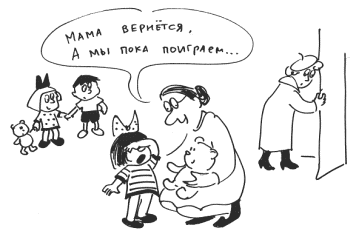 Как быть…РОДИТЕЛЯМОбязательно прощайтесь с ребенком и говорите ему, когда вы за ним 
вернетесь. Ритуалы прощания могут быть разные: поцеловать ребенка, 
прочитать прощальное стихотворение, прощаться ручками, носиком, 
глазками, помахать рукой, посмотреть в окно, как уходит мама, ввести 
ребенка в группу и др.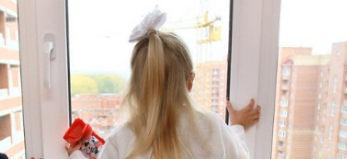 Оставьте какие-то свои вещи ребенку, чтобы ему не было одиноко: фотографию, расческу, заколку, шарфик и др.Как подготовить ребенка к поступлению в детский садПолезные советы, рекомендации для родителей. 1. Убедитесь в том, что детский сад необходим для вашей семьи именно в ближайшее время, поскольку колебания родителей передаются детям.2. Необходимо приблизить режим дня в домашних условиях к режиму дошкольного учреждения3. Приучать детей есть разнообразные блюда, ежедневно употреблять супы, каши, придерживаться меню детского сада.4. Необходимо формировать у ребенка навыки самостоятельности.5. Отправлять ребенка в д/с необходимо только при условии, что он здоров, т.к. различные заболевания осложняют адаптацию ребенка к ДОУ,6. Готовьте ребенка к общению с другими детьми и взрослыми . Посещайте детские парки, площадки, берите с собой в гости . Наблюдайте, как он себя ведет : легко находит общий язык с окружающими, хочет общаться или, наоборот, замкнут, застенчив, робок, конфликтен в общении.7. Готовьте ребенка к временным разлукам с близкими людьми, внушайте ему, что он уже большой и должен обязательно ходить в детский сад.Знакомство с основными правилами поведения взрослых в период, когда ребенок начал посещать ДОУ.            Цель: помочь правильно организовать первые дни пребывания ребенка в ДОУ;- побуждать близких ребенку людей выбирать педагогически целесообразные методы воздействия на малыша.1. Приводить ребенка вначале желательно на 1-2 часа в течение недели или двух.2. Перед тем как идти в детский сад, не следует кормить ребенка; нет ничего страшного в том, что ребенок подождет с приемом пищи.3. Желательно разработать несложную систему прощальных знаков(например, воздушный поцелуй, рукопожатие) и ежедневно повторять ее. При этом важно уходить не задерживаясь, не оборачиваясь, - так малышу будет проще отпускать вас.4. Ребенок может принести из дома свою любимую игрушку, что также придаст ему уверенность. Обеспечивает психологический комфорт.5. Во время прощания родители должны всегда демонстрировать хорошее настроение, чувствовать себя уверенно, общаться с ребенком только доброжелательным тоном и обязательно уточнить, когда заберут его домой.6. После детского сада малыша нужно похвалить за проведенный день: « Молодец! Ты хорошо ведешь себя, я горжусь тобой», продемонстрировать свою любовь и заботу».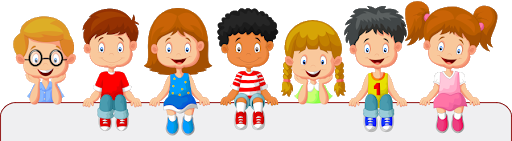 